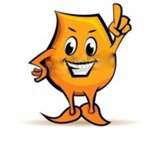 При широком ассортименте детских товаров их выбор может стать непростой задачей для родителей. Известно, что некачественные товары могут повлиять на самочувствие ребенка и даже причинить вред его здоровью. 
Поэтому очень важен правильный выбор товаров, предназначенных для детей и подростков.Закон РФ «О защите прав потребителей» устанавливает право потребителей на безопасность товаров для жизни, здоровья и имущества граждан при обычных условиях использования, хранения, утилизации товара. 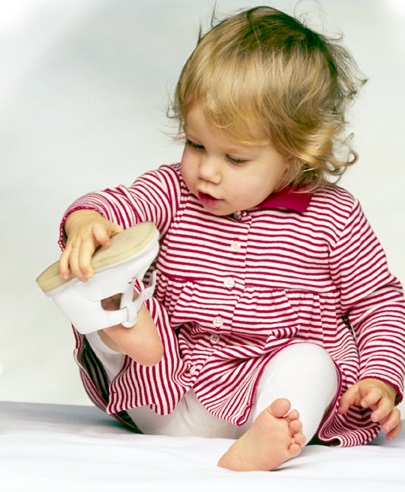 Осуществляя выбор детского товара, родители должны помнить о важном аспекте – назначении товара.Также учитывать следует возраст ребенка, площадь контакта изделия с кожей ребенка, состав используемых материалов и их характеристики, конструктивные особенности изделий. Все указанные критерии регламентируются законодательством.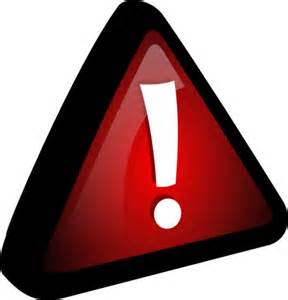 Потребители вправе потребовать ознакомления с основными потребительским свойствами товара, с документами об оценке (подтверждении) соответствия товара установленным требованиям.Если потребитель не получил данную информацию о товаре, и договор купли-продажи был заключен, потребитель вправе отказаться от исполнения договора, потребовать возврата уплаченной за товар суммы и возмещения других убытков, возвратив товар продавцу.При передаче покупателю некачественного товара, потребитель вправе потребовать полного возмещения убытков, а также по своему выбору:потребовать замены на товар этой же марки (модели, артикула);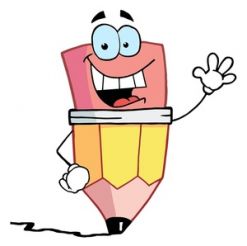 потребовать замены на такой же товар другой марки (модели, артикула) с соответствующим перерасчетом покупной цены;потребовать соразмерного уменьшения покупной цены;потребовать незамедлительного безвозмездного устранения недостатков товара или возмещения расходов на их исправление потребителем или третьим лицом;отказаться от исполнения договора купли-продажи и потребовать возврата уплаченной за товар суммы, вернув товар с недостатками.Требования можно заявить продавцу (изготовителю, уполномоченному лицу, импортеру), изложив их в письменной претензии, составленной в двух экземплярах (один экземпляр остается у потребителя с отметкой продавца о принятии претензии: должность лица, его ФИО, дата, реквизиты продавца).Надеемся, что данная информация поможет Вам быть грамотными покупателями.Центр консультирования и информирования граждан по вопросам защиты прав потребителей 
ФБУЗ «Центр гигиены и эпидемиологии в городе Санкт-Петербург»Санкт-Петербург, ул. Малая Садовая, д.1, каб.№15,   тел. 571-62-00Консультационные пункты филиалов 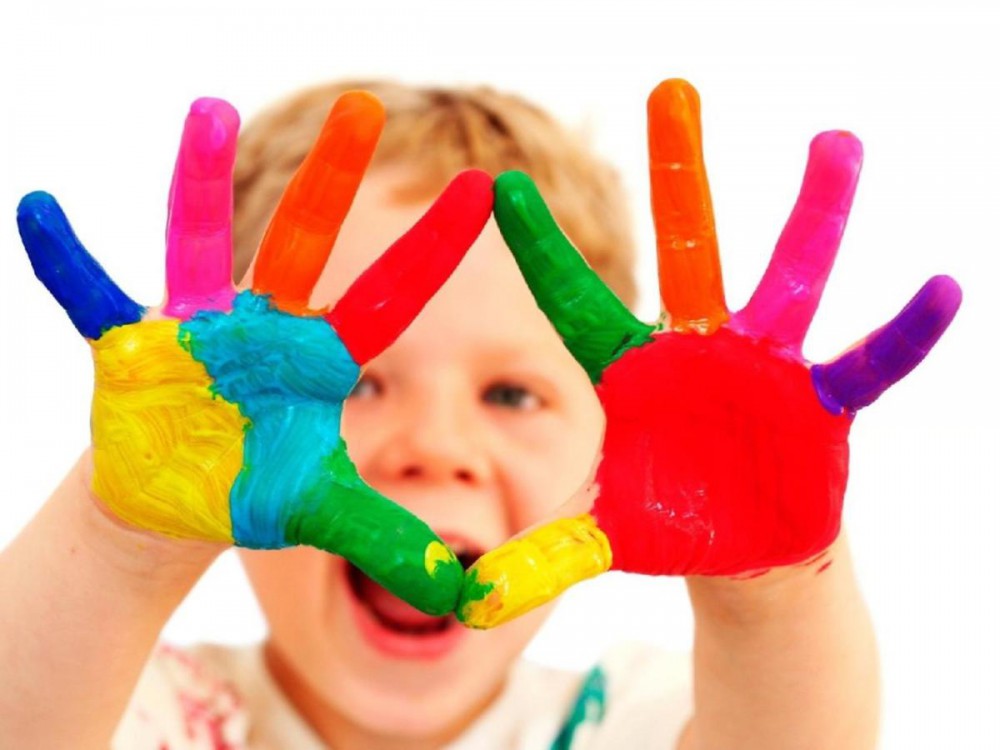 ФБУЗ «Центр гигиены и эпидемиологии в городе Санкт-Петербург» по вопросам защиты прав потребителей:Филиал №1  в Московском, Фрунзенском, Пушкинском, Колпинском районах и городе Павловске г. Колпино, ул. Веры Слуцкой, д.36,   тел.  469-34-61Филиал №2 в Выборгском и Калининском районах  ул. Карпинского, д.27, 298-29-25Филиал №3 в Невском и Красногвардейском районах ул.Молдагуловой, д.5, 248-33-34Филиал №4 в Адмиралтейском, Василеостровском и Центральном районах 
ул. Моховая, д.11, 275-88-87Филиал №5 в Приморском, Петроградском, Курортном и Кронштадтском районах Серебристый бульвар, д.18, 395-45-00Филиал №6 в Кировском, Красносельском, Петродворцовом районах и городе Ломоносове ул. Отважных, д.6, 736-94-46Режим работы:пн.-пт. с 09.00 до 17.00 обед с 13.00 до 14.00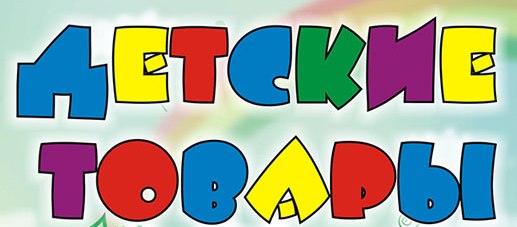 «Информация 
о детских товарах»Памятка дляпотребителей2016 год